Sonny’s DreamRon Hynes 1976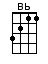 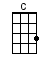 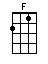 INTRO:  / 1 2 / 1 2 / [F] / [F]Sonny [F] lives on a farm, on a wide-open spaceWhere you can [F] take off your shoes, and [Bb] give up the [F] raceYou could [C] lay down your head, by a sweet riverbedBut Sonny [Bb] always remembersWhat it [Bb] was his mama [F] sai-ai-[C]aid [C]CHORUS:Oh, Sonny [F] don’t go away, I am here all aloneYour [F] daddy’s a sailor who [Bb] never comes [F] homeAll these [C] nights get so long, and the silence goes onAnd I’m [Bb] feeling so tiredI’m [Bb] not all that [F] stro-o-[C]ong [C]Sonny [F] carries a load, though he’s barely a manThere ain’t [F] all that to do, still he [Bb] does what he [F] canAnd he [C] watches the sea, from a room by the stairsAnd the [Bb] waves keep on rollin’They’ve [Bb] done that for [F] years and for [C] years [C]CHORUS:Oh, Sonny [F] don’t go away, I am here all aloneYour [F] daddy’s a sailor who [Bb] never comes [F] homeAll these [C] nights get so long, the silence goes onAnd I’m [Bb] feeling so tired I’m [Bb] not all that [F] stro-o-[C]ong [C] / [C] / [C] /[Bb] / [Bb] / [Bb] / [F] / [C] / [C]It’s a [F] hundred miles to town, Sonny’s never been thereAnd he [F] goes to the highway and [Bb] stands there and [F] staresAnd the [C] mail comes at four, and the mailman is oldAnd he [Bb] still dreams his dreamsFull of [Bb] silver and [F] go-o-o-[C]old [C]CHORUS:Oh, Sonny [F] don’t go away, I am here all aloneYour [F] daddy’s a sailor who [Bb] never comes [F] homeAll these [C] nights get so long, the silence goes onAnd I’m [Bb] feeling so tiredI’m [Bb] not all that [F] stro-o-[C]ong [C]Sonny’s [F] dreams can’t be real, they’re just stories he’s readThey’re just [F] stars in his eyes, they’re just [Bb] dreams in his [F] headAnd he’s [C] hungry inside, for the wide world outsideAnd I [Bb] know I can’t hold himThough I’ve [Bb] tried and I’ve [F] tried and I’ve [C] tried [C]CHORUS:Oh, Sonny [F] don’t go away, I am here all aloneYour [F] daddy’s a sailor, who [Bb] never comes [F] homeAll these [C] nights get so long, the silence goes onAnd I’m [Bb] feeling so tiredI’m [Bb] not all that [F] stro-o-[C]ong [C]Oh, Sonny [Bb] don’t go a-[F]way, I am [Bb] here all a-[F]loneYour [F] daddy’s a sailor who [Bb] never comes [F] homeAll these [C] nights get so long, the silence goes onAnd I’m [Bb] feeling so tiredI’m [Bb] not all that [F] stro-o-[C]ong [Bb] / [Bb] / [F]www.bytownukulele.ca